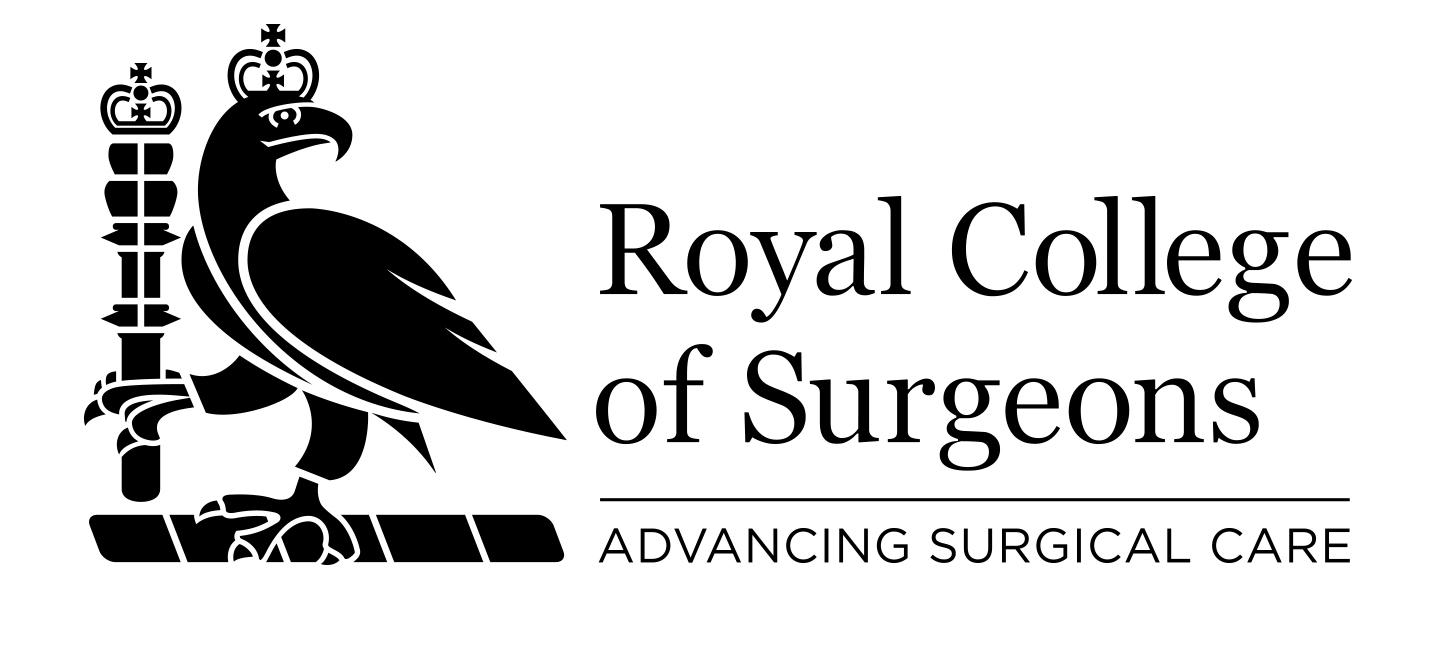 Part A: To be completed by the ApplicantThe following details need to be provided by the applicant regarding their academic background, details of present employer and information of their research project:Specialty Area of studyTitle of studyThree keywords - Give three keywords which encapsulate your studyHead of DepartmentSupervisor email addressSite addressAcademic record - in date order, earliest firstCareer historyEmployerTenureGradeCurrent salaryNext incrementGrade startedNTNCareer intentions - i.e. further research with alternative funding, academic post, surgical postPart A continued… Publications  - State journal, title and page numbers (first and last) and names of co-authors. Do not include abstracts.Research experienceResearch training - What training do you hope to gain and from whom?Scientific considerations - Please state briefly the scientific considerations that led you to choose the centre named at part A. If this is a centre where you have already been based for a year or more, please spell out your reasons for remaining.Proposed researchAbstract - Please identify the importance of the research question and demonstrate the appropriateness of the study design. Additional funding information - Please state whether you have had additional funding prior to this research and from whom.Part B To be completed by the Present Head of DepartmentThe Head of Department will have to report on:Candidate’s scientific ability and suitabilityProjectPart C: To be completed by Proposed SupervisorThe Supervisor will have to report on:Can the running expenses of the project be met with the support grant of £3000 paExpenses noteProject PlanMeeting frequency with candidateHow will the applicant be trained?Candidate’s scientific ability and suitabilityWould an honorary clinical contract be sought for the candidate?Clinical contract levelClinical contract specialtyClinical contract orgClinical contract org descriptionDoes the project involve human subjects? - If YES, you will be asked to send in evidence of local Research Ethics Committee approval or explain, why in your view, it is not required.  If you have approval from the Research Ethics Committee, please also state the date it was granted?Research Ethics Approval Areas of InterestExisting GrantsPublications